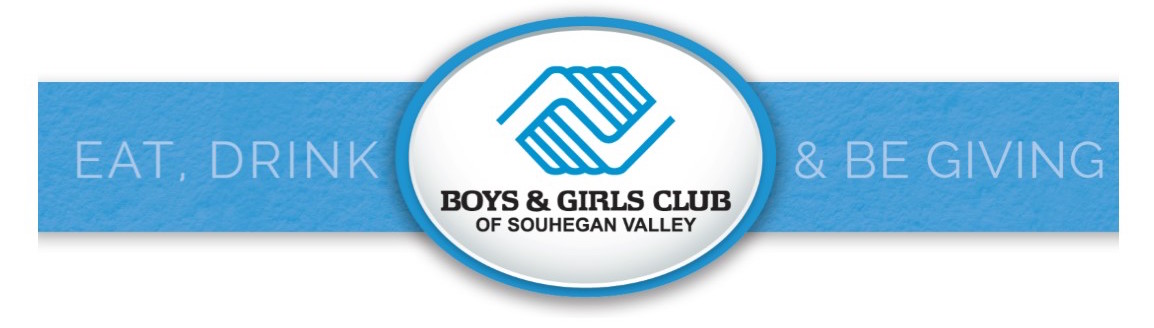 ANNUAL FUNDRAISING AUCTION – November 18, 2017Sponsor / Advertiser / Table Reservation Form Use this form or visit: www.svbgc.org/auctionBoys & Girls Club of Souhegan Valley ∙ P.O. Box 916 ∙ 56 Mont Vernon Street ∙ Milford ∙ NH ∙ 03055603-672-1002 ext. 12 or 23BUSINESS NAME  (as it should appear in program)CONTACT NAMEADDRESSTITLECITY / STATE / ZIPPHONEEMAILCELL or other alternate contact methodSPONSORSHIP LEVEL – check one:$10,000  DREAM SPONSOR  $7,500  CHARACTER / CITIZENSHIP SPONSOR  $5,000  HEALTHY LIFESTYLES SPONSOR  $2,500  ACADEMIC SUCCESS SPONSOR  $1,000  YOUTH SPONSOR     $500  CIVIC SPONSORCommitment deadline for inclusion in event program and other print materials:  November 1, 2017AD ONLY -  Black / White$500  FULL PAGE           7.5” x 4.5”$300  HALF PAGE           3” x  4.5”$200 QUARTER PAGE   3.5” x 2”Submit as Adobe Acrobat 300 dpi files by November 1, 2017 in order to be included in the event program.Email to:  amorgan@svbgc.orgTABLES / TICKETS ONLYTable for ten                           $1,250      OR_____ seats at $125 each     $_________PAYMENT OPTIONSEnclosed is a check for $_________________   ORPlease charge my credit card for $_______________         ___VISA      ____ M/C      ____ Discover     ____AMEXCard Number: ______________________________________         Expiration: _____/______   Security Code: _______Signature:__________________________________________